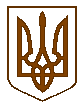 БУЧАНСЬКА     МІСЬКА      РАДАКИЇВСЬКОЇ ОБЛАСТІСІМДЕСЯТ ДРУГА  СЕСІЯ    ШОСТОГО    СКЛИКАННЯР  І   Ш   Е   Н   Н   Я«   25  » липня  2015 р. 						№  2272 - 72 -VІПро встановлення мінімальної суми орендного платежу за нерухоме майно фізичних осіб, яке розташоване в місті БучаЗ метою врегулювання  відносин щодо оренди нерухомого майна  фізичних осіб,  визначення мінімальної суми орендного платежу за 1 м2 нерухомого майна, яке розташоване в місті Буча та недопущення приховування доходів фізичними особами, які підлягають оподаткуванню, відповідно до Постанови Кабінету Міністрів України від 29.12.2010 р. № 1253 «Про затвердження Методики визначення мінімальної суми орендного платежу за нерухоме майно фізичних осіб», Наказу Державного комітету будівництва, архітектури та житлової політики України за № 215 від 30.09.1998 «Про затвердження Єдиного класифікатора житлових будинків залежно від якості житла та наявного інженерного обладнання», Наказу Міністерства регіонального розвитку та будівництва України № 96 від 06.05.2015 «Про показники опосередкованої вартості  спорудженого житла за регіонами України на 2015 рік», керуючись Законом України «Про місцеве самоврядування в Україні», міська рада ВИРІШИЛА:Затвердити Розрахунок мінімальної суми орендного платежу за нерухоме майно фізичних осіб, яке розташоване в місті Буча (додаток 1).Вважати таким, що втратило чинність рішення Бучанської міської ради від 29.03.2009за  № 1257-49-V «Про затвердження мінімальної суми орендного платежу за нерухоме майно фізичних осіб».Рішення направити  до Ірпінської ОДПІ ГУ ДФС у Київській області.Контроль за виконанням даного рішення покласти на постійну комісію з питань економічного планування, бюджету, фінансів та інвестування.Секретар ради								В.П.ОлексюкДодаток 1 до рішення сесії Бучанської міської ради№  2272 - 72 –VІ від « 25 »  червня  2015 р.РОЗРАХУНОКмінімальної суми орендного платежу за нерухоме майно фізичних осіб, 
яке розташоване в місті Буча1. Керуючись постановою кабінету Міністрів України від 29.12.2010 р. № 1253 «Про затвердження Методики визначення мінімальної суми орендного платежу за нерухоме майно фізичних осіб» мінімальний розмір плати за користування житловим приміщенням 
за договором піднайму визначається відповідно до цієї Методики з урахуванням статті 95 Житлового кодексу Української РСР.2. Мінімальна сума орендного платежу за нерухоме майно визначається виходячи з мінімальної вартості місячної оренди 1 м2 загальної площі нерухомого майна за такою формулою: П = З * Р,де П - мінімальна сума орендного платежу за нерухоме майно у гривнях; З  -  загальна площа орендованого нерухомого майна у м2; Р - мінімальна вартість місячної оренди 1 м2 загальної площі нерухомого майна, розташованого на території міста Буча, з урахуванням його місцезнаходження, інших функціональних та якісних показників, у гривнях. 3. Мінімальну вартість місячної оренди 1 м2 загальної площі нерухомого майна розраховується за такою формулою: де Р - мінімальна вартість місячної оренди 1 м2 загальної площі нерухомого майна у гривнях; – показник опосередкованої вартості спорудження житла у Київській області визначений відповідно до наказу Міністерства регіонального розвитку та будівництва України Міністерства регіонального розвитку та будівництва України № 96 від 06.05.2015 «Про показники опосередкованої вартості  спорудженого житла за регіонами України на 2015 рік» (для Київської області станом на 01.04.2015р. Рн = 7075,00 грн. з урахування ПДВ)К - коефіцієнт окупності об'єкта у разі надання його в оренду, що відповідає проектному строку експлуатації такого об'єкта (5-100 років). М – коефіцієнт місцезнаходження об'єкта нерухомого майна, визначається згідно таблиці:Таблиця 
зонування та коефіцієнту місцезнаходження об’єкту нерухомого майнаФ - вид функціонального використання об'єкта нерухомого майна. У разі використання такого об'єкта для провадження виробничої діяльності зазначений коефіцієнт дорівнює 2, іншої комерційної діяльності - 3, некомерційної діяльності, у тому числі для проживання фізичних осіб - 1; Т - інші  якісні  характеристики  об'єкта  (висота житлового приміщення, внутрішнє оснащення, технічний стан тощо).Відповідно до Наказу Державного комітету будівництва, архітектури та житлової політики України за № 215 від 30.09.1998 «Про затвердження Єдиного класифікатора житлових будинків залежно від якості житла та наявного інженерного обладнання», з урахуванням особливостей забудови міста Буча, середній строк експлуатації приблизно дорівнює 50 років).Таким чином,  мінімальна вартість місячної оренди одного квадратного метра загальної площі нерухомості фізичних осіб, без врахування коефіцієнту місцезнаходження, складає:З урахуванням додаткового коефіцієнта функціонального призначення Ф, мінімальна вартість місячної оренди 1 м2 загальної площі нерухомого майна фізичних осіб становить:   – для некомерційної діяльності, в тому числі для    проживання фізичних осіб;      –   для провадження виробничої діяльності;     –  для іншої комерційної діяльності.З урахуванням коефіцієнту місцезнаходження об'єкта нерухомого майна М, мінімальна вартість місячної оренди 1 м2 загальної площі нерухомого майна фізичних осіб визначається згідно таблиці:Мінімальна сума орендного платежу за нерухоме майно фізичних осіб, 
яке розташоване в місті Буча										                         (грн./м2)Секретар ради                                                                                   В.П.ОлексюкВик.: Кроткова М.М.ЗонаКоефіцієнт, МПерелік вулиць, проспектів, площ, бульварів тощо (вулично-шляхова мережа)І2,0Вул. Енергетиків, вул. Комсомольська, вул. Депутатська,бул. Б.Хмельницького, вул. Польова, вул. Островського,пр-к Санаторний, пр-к Комсомольський, вул. Жовтнева,Нове Шосе, вул. Шевченка, вул. ВокзальнаІІ1,5Вул. Чкалова, вул. Малиновського (від садиби № 79 до кінця), вул. Інститутська (від садиби № 45 до кінця), вул. Вишнева (від початку до садиби № 40), вул. Я.Мудрого, вул. М.Мурашка, вул. Заводська, вул. Кірова, вул. Горького, вул. Пушкінська (від садиби № 57 до кінця), вул. Києво-Мироцька (від садиби № 75 по садибу № 117)вул.Тарасівька, вул.Б.ГмиріІІІ1,0ІншіФункціональне приз-начення об’єтаМісцезнаход-ження об’єкта Для здійснення комерційної діяльності (3,0)для провадження виробничої діяльності (2,0)Для здійснення некомерційної діяльності, у тому числі для проживання фізичних осіб (1,0)Зона І (2,0)70,8047,2023,60Зона ІІ (1,5)53,1035,4017,70Зона ІІІ (1,0)35,4023,6011,80